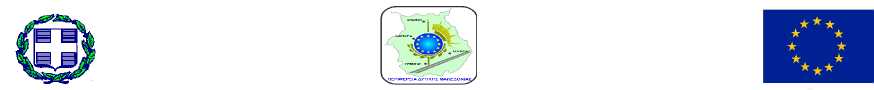 Θέμα: Πρόσκληση εκδήλωσης ενδιαφέροντος με τη διαδικασία μέσω καταλόγου για την επιλογή αναδόχου υλοποίησης του έργου: «Υπηρεσίες Συμβούλου Τεχνικής Υποστήριξης της Διεύθυνσης Αναπτυξιακού Προγραμματισμού της Περιφέρειας Δυτικής Μακεδονίας για την κατάρτιση, την ενημέρωση και το σχεδιασμό του Περιφερειακού Προγράμματος Ανάπτυξης της Δυτικής Μακεδονίας 2021-2025».ΑΠΟΦΑΣΗΟ Περιφερειάρχης Δυτικής ΜακεδονίαςΈχοντας υπόψη:Το Ν.3852/2010(ΦΕΚ87/Α/07.06.2010) «Νέα Αρχιτεκτονική της Αυτοδιοίκησης και της
Αποκεντρωμένης Διοίκησης - Πρόγραμμα Καλλικράτης», ως ισχύει,Τον με αριθμ. 2016/679 Κανονισμό του Ευρωπαϊκού Κοινοβουλίου και του Συμβουλίου της 27ης Απριλίου 2016.Το Ν. 4270/14 (ΦΕΚ Α/143/95) «Αρχές Δημοσιονομικής Διαχείρισης & εποπτείας (ενσωμάτωση Οδηγίας 2011/85/ΕΕ) – Δημόσιο Λογιστικό», όπως ισχύει. Το Ν. 4071/12 (ΦΕΚ 85/Α/2012) «Ρυθμίσεις για την τοπική ανάπτυξη, την αυτοδιοίκηση και την αποκεντρωμένη διοίκηση ενσωμάτωση Οδηγίας 2009/50/ΕΚ και ειδικότερα την παρ. 10 του άρθρου 45 (Πάγια κατ΄ αποκοπή χορηγήματα).Το Π.Δ. 80/16 «Ανάληψη υποχρεώσεων από τους Διατάκτες», όπως τροποποιήθηκε συμπληρώθηκε και ισχύει.Το ΠΔ 146/2010 (ΦΕΚ239/Α/27.12.2010) «Οργανισμός της Περιφέρειας Δυτικής Μακεδονίας», ως ισχύει,Το N.4314/2014 «Διαχείριση, έλεγχος και εφαρμογή αναπτυξιακών παρεμβάσεων για την
προγραμματική περίοδο 2014-2020» (ΦΕΚ265/Α/23.12.2014), ως ισχύει,Το Ν. 4635/2019, «Επενδύω στην Ελλάδα και άλλες διατάξεις» ως ισχύει,Το ΦΕΚ 67/Β/21-01-2020  που περιλαμβάνει την απόφαση περί έγκριση προγράμματος Τεχνικής Βοήθειας Μεταβατικής Περιόδου του Εθνικού Προγράμματος Ανάπτυξης, της παρ. 2 του άρθρου 139 του ν. 4635/2019 «Επενδύω στην Ελλάδα και άλλες διατάξεις» (Α΄ 167).Το Ν.4412/2016 (ΦΕΚ147/Α/08.08.2016) «Δημόσιες Συμβάσεις Έργων, Προμηθειών και Υπηρεσιών (προσαρμογή στις Οδηγίες 2014/24/ΕΕ και 2014/25/ΕΕ)», ως ισχύει, ιδίως τα άρθρα 119 παρ 1-7, 200 παρ. 8 και 329. Τη με αναλογική εφαρμογή του θεσμικού πλαισίου που εφαρμόζεται για την τεχνική βοήθεια του ΕΣΠΑ αριθ. 23451/ΕΥΣΣΑ493/24.02.2017(ΦΕΚ677/Β/03.03.2017) απόφαση του αν. Υπουργού Οικονομίας & Ανάπτυξης για τις «Διαδικασίες κατάρτισης, έγκρισης και υλοποίησης προγραμμάτων τεχνικής βοήθειας, διαδικασίες δημιουργίας και διατήρησης καταλόγων προμηθευτών για την ανάθεση και υλοποίηση ενεργειών Τεχνικής Βοήθειας». Το με αριθ. πρωτ. 29428/12-3-2020  έγγραφο του ΥΠ.ΑΝ.ΕΠ  «1η Εγκύκλιος Κατάρτισης  Εθνικού Προγράμματος Ανάπτυξης (ΕΠΑ)».Τους επίσημους καταλόγους προμηθευτών και παρόχων υπηρεσιών της ΕΑΣ του Υπουργείου Ανάπτυξης & Επενδύσεων, Ν. 4314/14 όπως χορηγήθηκαν στην Περιφέρεια Δυτικής Μακεδονίας για τις ανάγκες του παρακάτω έργου. Το με αριθ. πρωτ. 64953/23-6-2020  έγγραφο του ΥΠ.ΑΝ.ΕΠ.,  όπου φαίνεται ότι το έργο με τίτλο «Τεχνική Βοήθεια Μεταβατικής Περιόδου του ΕΠΑ Περιφέρειας Δυτικής Μακεδονίας» και κωδ. έργου 2020ΕΠ04100001, είναι ενταγμένο στο Πρόγραμμα Δημοσίων Επενδύσεων (ΣΑΕΠ 041).Την με αρ. πρωτ. 82243/17-62020 απόφαση δέσμευσης πίστωσης ύψους 130.000,00 € για το έργο «Τεχνική Βοήθεια Μεταβατικής Περιόδου του ΕΠΑ Περιφέρειας Δυτικής Μακεδονίας».Την αριθμ431/2020 (ΑΔΑ 6ΣΟΒ7ΛΨ-ΠΥΝ) απόφαση Οικονομικής Επιτροπής έγκριση δαπάνης και διάθεση πίστωσης.Την απόφαση 231/2020 (ΑΔΑ 6Λ4Ε7ΛΨ-ΔΔΜ) απόφαση του Περιφερειακού Συμβουλίου Δυτικής Μακεδονίας για τον τρόπο ανάθεσης του έργουΑΠΟΦΑΣΙΖΕΙτην έγκριση των προδιαγραφών και των όρων εκδήλωσης ενδιαφέροντος για την ανάθεση του έργου: «Υπηρεσίες Συμβούλου Τεχνικής Υποστήριξης της Διεύθυνσης Αναπτυξιακού Προγραμματισμού της Περιφέρειας Δυτικής Μακεδονίας για την κατάρτιση, την ενημέρωση και το σχεδιασμό του Περιφερειακού Προγράμματος Ανάπτυξης της Δυτικής Μακεδονίας 2021-2025» ΚΩΔ. CPV 73220000-0: Υπηρεσίες παροχής συμβουλών σε θέματα ανάπτυξης, όπως αυτά περιγράφονται στο Τεύχος Πρόσκλησης Εκδήλωσης Ενδιαφέροντος, το οποίο αποτελεί αναπόσπαστο μέρος της παρούσας Απόφασης, με επιλογή από τους καταλόγους προμηθευτών και παρόχων υπηρεσιών της ΕΑΣ του Υπουργείου Ανάπτυξης και Επενδύσεων Ν. 4314/14 και σας καλούμε για την υποβολή προσφοράς για την Ανάθεση του έργου. Ο ανώτατος προϋπολογισμός του έργου ανέρχεται στην καθαρή αξία των 60.000,00€ (εξήντα χιλιάδων ευρώ) πλέον ΦΠΑ 24%, δηλαδή στο συνολικό ποσό των 74.400,00€ (εβδομήντα τεσσάρων χιλιάδων τετρακοσίων ευρώ) και θα χρηματοδοτηθεί από πόρους του Εθνικού Προγράμματος Επενδύσεων και ειδικότερα το με αριθ. πρωτ. 64953/23-6-2020  έγγραφο του ΥΠ.ΑΝ.ΕΠ.,  όπου φαίνεται ότι το έργο με τίτλο «Τεχνική Βοήθεια Μεταβατικής Περιόδου του ΕΠΑ Περιφέρειας Δυτικής Μακεδονίας» και κωδ. έργου 2020ΕΠ04100001, είναι ενταγμένο στο Πρόγραμμα Δημοσίων Επενδύσεων (ΣΑΕΠ 041).Η μέγιστη διάρκεια του έργου ανέρχεται σε πέντε (5) μήνες από την υπογραφή της Σύμβασης.Ημερομηνία λήξης υποβολής των προσφορών ορίζεται η 28 Σεπτεμβρίου 2020, ώρα 15:00. Οι προσφορές υποβάλλονται στα γραφεία της Οικονομικής Υπηρεσίας της Περιφέρειας Δυτικής Μακεδονίας, Δημοκρατίας 27, Κοζάνη 50100, Ημιόροφος, Γραφείο 25.Η τελική επιλογή του αναδόχου θα γίνει με κριτήριο τη χαμηλότερη τιμή,Η ανάθεση του έργου διέπεται από το Ν.4412/2016(ΦΕΚ147/Α/08.08.2016) και θα διενεργηθεί σύμφωνα με το ισχύον νομοθετικό και κανονιστικό πλαίσιο και τους γενικούς και ειδικούς όρους του Τεύχους Πρόσκλησης Εκδήλωσης Ενδιαφέροντος της παρούσας Απόφασης,Η Αναθέτουσα Αρχή δεν δεσμεύεται για την τελική ανάθεση του έργου και δικαιούται με αιτιολογημένη απόφαση της να την αναθέσει ή όχι, να ματαιώσει, να αναβάλει ή να επαναλάβει τη σχετική διαδικασία χωρίς υποχρέωση για καταβολή αμοιβής ή αποζημίωσης στους προσφέροντες. Οι προσφέροντες δεν δικαιούνται αποζημίωση για δαπάνες σχετικές με τη συμμετοχή τους,Η παρούσα Πρόσκληση θα καταχωρηθεί στο Κ.Η.Μ.ΔΗ.Σ. και θα αναρτηθεί στο ΔΙΑΥΓΕΙΑ και στο δικτυακό τόπο της Αναθέτουσας Αρχής. Θα αποσταλεί με ηλεκτρονικό μήνυμα στους συμμετέχοντες στο διαγωνισμό.Προκειμένου οι ενδιαφερόμενοι να ενημερωθούν για την πρόσκληση εκδήλωσης ενδιαφέροντος μπορούν να απευθύνονται στον κ. Ευάγγελο  Κουρία, τηλ. 2461052743, e.kourias@pdm.gov.gr.Ο Περιφερειάρχης Δυτικής ΜακεδονίαςΓεώργιος Δ. ΚασαπίδηςΣυνημμέναΣχέδιο Τεύχος Πρόσκλησης Εκδήλωσης Ενδιαφέροντος για την Ανάθεση του έργουΈντυπο Οικονομικής Προσφοράς και Δήλωσης Πίνακας ΑποδεκτώνΑ. Για ΕνέργειαΒ. Για Κοινοποίηση Υπουργείο Ανάπτυξης & Επενδύσεων Γενική Διεύθυνση Δημοσίων Επενδύσεων – Δ/ση  Διαχείρισης Εθνικού ΠΔΕΠεριφέρεια Δυτικής Μακεδονίας Γραφείο  Περιφερειάρχη Προϊστάμενος Διεύθυνσης  Αναπτυξιακού Προγραμματισμού  Φάκελος έργουΘέμα: Πρόσκληση εκδήλωσης ενδιαφέροντος με τη διαδικασία μέσω καταλόγου για την επιλογή αναδόχου υλοποίησης του έργου: «Υπηρεσίες Συμβούλου Τεχνικής Υποστήριξης της Διεύθυνσης Αναπτυξιακού Προγραμματισμού της Περιφέρειας Δυτικής Μακεδονίας για την κατάρτιση, την ενημέρωση και το σχεδιασμό του Περιφερειακού Προγράμματος Ανάπτυξης της Δυτικής Μακεδονίας 2021-2025».ΤΕΥΧΟΣ ΠΡΟΣΚΛΗΣΗΣ ΕΚΔΗΛΩΣΗΣ ΕΝΔΙΑΦΕΡΟΝΤΟΣΓΙΑ ΤΗΝ ΑΝΑΘΕΣΗ ΤΟΥ ΕΡΓΟΥ«Υπηρεσίες Συμβούλου Τεχνικής Υποστήριξης της Διεύθυνσης Αναπτυξιακού Προγραμματισμού της Περιφέρειας Δυτικής Μακεδονίας για την κατάρτιση, την ενημέρωση και το σχεδιασμό του Περιφερειακού Προγράμματος Ανάπτυξης της Δυτικής Μακεδονίας 2021-2025»ΓΕΝΙΚΑ ΣΤΟΙΧΕΙΑΑναθέτουσα Αρχή: Περιφέρεια Δυτικής ΜακεδονίαςΈργο: «Υπηρεσίες Συμβούλου Τεχνικής Υποστήριξης της Διεύθυνσης Αναπτυξιακού Προγραμματισμού της Περιφέρειας Δυτικής Μακεδονίας για την κατάρτιση, την ενημέρωση και το σχεδιασμό του Περιφερειακού Προγράμματος Ανάπτυξης της Δυτικής Μακεδονίας 2021-2025»Ημερομηνία λήξης υποβολής προσφορών: 28η  Σεπτεμβρίου 2020, ώρα 15:00Πλαίσιο ανάθεσης:Η ανάθεση και εκτέλεση της σύμβασης διέπεται από την κείμενη νομοθεσία και τις κατ' εξουσιοδότηση αυτής εκδοθείσες κανονιστικές πράξεις, όπως ισχύουν και ειδικότερα από τις ακόλουθες διατάξεις:Το Ν.4412/2016(ΦΕΚ147/Α/08.08.2016) «Δημόσιες Συμβάσεις Έργων, Προμηθειών και Υπηρεσιών (προσαρμογή στις Οδηγίες 2014/24/ΕΕ και 2014/25/ΕΕ)», ως ισχύει, ιδίως τα άρθρα 119 παρ 1-7, 200 παρ. 8 και 329. Τη με αναλογική εφαρμογή του θεσμικού πλαισίου που εφαρμόζεται για την τεχνική βοήθεια του ΕΣΠΑ αριθ. 23451/ΕΥΣΣΑ493/24.02.2017(ΦΕΚ677/Β/03.03.2017) απόφαση του αν. Υπουργού Οικονομίας & Ανάπτυξης για τις «Διαδικασίες κατάρτισης, έγκρισης και υλοποίησης προγραμμάτων τεχνικής βοήθειας, διαδικασίες δημιουργίας και διατήρησης καταλόγων προμηθευτών για την ανάθεση και υλοποίηση ενεργειών Τεχνικής Βοήθειας», Το έργο θα συγχρηματοδοτηθεί από το Πρόγραμμα Δημοσίων Επενδύσεων. Η ανάθεση διέπεται από το ισχύον νομοθετικό και κανονιστικό πλαίσιο και τους κατωτέρω γενικούς &  ειδικούς  όρους.ΑΝΤΙΚΕΙΜΕΝΟΟ Σύμβουλος Τεχνικής Υποστήριξης (ΣΤΥ), θα παρέχει υποστηρικτικές υπηρεσίες στην Περιφέρεια Δυτικής Μακεδονίας (ΠΔΜ) – Διεύθυνση Αναπτυξιακού Προγραμματισμού (ΔΙΑΠ) που αφορούν στη διαδικασία της κατάρτισης, της ενημέρωσης και του σχεδιασμού του Περιφερειακού Προγράμματος Ανάπτυξης (ΠΠΑ) Δυτικής Μακεδονίας 2021-2025 το οποίο αποτελεί έγγραφο, που συντάσσεται από την ΠΔΜ όπως και όλες  τις Περιφέρειες  της χώρας.    Πλαίσιο ΥποστήριξηςΤο ΠΠΑ της ΠΔΜ πενταετούς διάρκειας ως αναπόσπαστο τμήμα του Εθνικού Προγράμματος Ανάπτυξης (ΕΠΑ) της αντίστοιχης περιόδου θα περιλαμβάνει τους στόχους του μεσοπρόθεσμου αναπτυξιακού προγραμματισμού στην περιοχή ευθύνης της ΠΔΜ, με βάση τον αντίστοιχο προγραμματισμό του ΕΠΑ και την κατανομή των πόρων του ΕΠΑ που  αναλογούν στην ΠΔΜ σύμφωνα με τις οδηγίες της Δ/νσης Διαχείρισης Εθνικού ΠΔΕ  (Δι.Δι.Ε.Π.) του Υπουργείου Ανάπτυξης & Επενδύσεων. Σύμφωνα με το Ν.4635 /2019, άρθρο 123 , παρ. 5 με απόφαση του Υπουργού Ανάπτυξης και Επενδύσεων που εκδίδεται μετά την έγκριση του ΕΠΑ καλούνται οι Περιφέρειες να υποβάλουν προς έγκριση τα επιμέρους Προγράμματα, καθορίζονται η διαδικασία και το χρονοδιάγραμμα κατάρτισης, διαβούλευσης και υποβολής, καθώς και οι προδιαγραφές και τα κριτήρια αξιολόγησης των προγραμμάτων αυτών, σύμφωνα με το άρθρο 127 του νόμου. Εν συνεχεία και μέσα σε τρεις (3) μήνες από την έκδοση της απόφασης οι Περιφέρειες καταρτίζουν το ΠΠΑ τους, εξειδικεύοντας τους στόχους του μεσοπρόθεσμου αναπτυξιακού προγραμματισμού στην περιοχή ευθύνης τους, κατανέμοντας τους πόρους του ΕΠΑ που τους αναλογούν σε δράσεις και έργα με υψηλή προτεραιότητα και προβλέποντας μέτρα για την έγκαιρη και αποτελεσματική υλοποίησή τους εντός του πλαισίου του ΕΠΑ. Τα  ΠΠΑ τίθενται σε διαβούλευση από τους φορείς κατάρτισης με τη διαδικασία της παραγράφου 3 του άρθρου 123 του Ν.4635/2019. 	Στο πλαίσιο αυτό ο ΣΤΥ θα συνεργαστεί με τα αρμόδια εμπλεκόμενα στελέχη της ΔΙΑΠ μέλη της 3μελούς Επιτροπής Παρακολούθησης – Παραλαβής του έργου του ΣΤΥ για την εκπόνηση του ΠΠΑ της Δυτικής Μακεδονίας ακολουθώντας τα εξής ενδεικτικά βήματα, με στόχο την παράδοση ενός ολοκληρωμένου ΠΠΑ προς υποβολή στο Υπουργείο, που αποτελεί το κρίσιμο παραδοτέο των υπηρεσιών του ΣΤΥ:Συγκέντρωση, επεξεργασία και σύνθεση κειμένων τα οποία θα συμβάλουν στον προσδιορισμό των προτεραιοτήτων ανάπτυξης της περιόδου 2021-2025 σε περιφερειακό επίπεδο και θα αποτελέσουν τη βασική συνιστώσα των κατευθύνσεων των πόρων του Εθνικού ΠΔΕ που αντιστοιχεί στην ΠΔΜ για τα έτη αυτά, σύμφωνα με τα αναφερόμενα στο ήδη εγκεκριμένο ΕΠΑ 2021-2025, στο Νόμο 4635/2019 και στην 1η Εγκύκλιο Κατάρτισης Εθνικού Προγράμματος Ανάπτυξης (ΕΠΑ) του Υπουργείου Ανάπτυξης και Επενδύσεων.Συλλογή – επεξεργασία – σύνθεση δευτερογενών στοιχείων και προτάσεων φορέων στους 5 (πέντε) αναπτυξιακούς στόχους του ΕΠΑ 2021-2025: Έξυπνη Ανάπτυξη Πράσινη ΑνάπτυξηΑνάπτυξη ΥποδομώνΚοινωνική ΑνάπτυξηΕνίσχυση εξωστρέφειας Υποστήριξη της ΔΙΑΠ επί της απαραίτητης διαβούλευσης με φορείς και κοινωνικούς εταίρους της ΠΔΜ (με τη θεσμική διαδικασία που ορίζει η παράγραφος 3 του άρθρου 123 του Ν.4635/2019). Σύνταξη του ΠΠΑ της Περιφέρειας Δυτικής Μακεδονίας για την περίοδο 2021 – 2025 για την υποβολή του προς το αρμόδιο Υπουργείο το αργότερο εντός Νοεμβρίου 2020. Ο ΣΤΥ θα κληθεί δυνητικά και στην  συμμετοχή ή/και στην υποστήριξη  έως 4 (τεσσάρων) τεχνικών συναντήσεων για το συντονισμό του σχεδιασμού του ΠΠΑ με διοργανωτή τη Δι.Δι.Ε.Π στην Αθήνα ή/και σε άλλες πόλεις της Δυτικής Μακεδονίας με διοργανωτή την ΠΔΜ, όπως και σε όλες τις τεχνικές συσκέψεις με την ΔΙΑΠ (δια ζώσης ή μέσω τηλεδιασκέψεων).Σημείωση: Η υλοποίηση του έργου θα γίνει σύμφωνα με τις κατευθύνσεις και οδηγίες της ΔΙΑΠ της ΠΔΜ, θα λαμβάνει υπόψη τις σχετικές κατευθύνσεις του Υπουργείου Ανάπτυξης & Επενδύσεων και θα είναι πλήρως εναρμονισμένη με τις κατευθύνσεις των σχετικών του εγγράφων (πχ Οριστικό ΕΠΑ ή ότι άλλο). Το Υπουργείο έχει παράσχει τα κάτωθι καταρχήν ενδεικτικά (και όχι υποχρεωτικά ή περιοριστικά) περιεχόμενα των ΠΠΕ προς τις Περιφέρειες της χώρας:ΕΝΔΕΙΚΤΙΚΑ ΠΕΡΙΕΧΟΜΕΝΑ ΠΠΑ ΔΥΤΙΚΗΣ ΜΑΚΕΔΟΝΙΑΣ 2021 – 2025      ΕΙΣΑΓΩΓΗΑΝΑΛΥΣΗ ΥΦΙΣΤΑΜΕΝΗΣ ΚΑΤΑΣΤΑΣΗΣ  ΠΕΡΙΦΕΡΕΙΑΣΘΕΣΜΙΚΟ ΠΛΑΙΣΙΟ ΦΟΡΕΑ ΑΣΚΗΣΗΣ ΠΟΛΙΤΙΚΗΣ - ΚΑΝΟΝΙΣΤΙΚΗ ΑΡΜΟΔΙΟΤΗΤΑ - ΤΟΜΕΙΣ ΠΑΡΕΜΒΑΣΗΣ ΕΘΝΙΚΑ ΣΤΡΑΤΗΓΙΚΑ ΚΕΙΜΕΝΑ - ΚΑΝΟΝΙΣΤΙΚΕΣ ΚΑΙ ΛΟΙΠΕΣ ΥΠΟΧΡΕΩΣΕΙΣ ΑΝΑΛΥΣΗ ΤΡΕΧΟΥΣΑΣ ΚΑΤΑΣΤΑΣΗΣ  ΑΝΑ ΤΟΜΕΑ ΠΑΡΕΜΒΑΣΗΣ - ΑΝΑΛΥΣΗ ΔΥΝΑΤΟΤΗΤΩΝ - ΑΔΥΝΑΜΙΩΝ - ΠΡΟΟΠΤΙΚΩΝ – ΑΠΕΙΛΩΝ ΑΝΑ ΤΟΜΕΑ ΠΑΡΕΜΒΑΣΗΣ (SWOT ANALYSIS)ΑΠΟΤΙΜΗΣΗ  ΑΝΑΜΕΝΟΜΕΝΩΝ ΑΠΟΤΕΛΕΣΜΑΤΩΝ ΑΠΟ ΗΔΗ ΥΛΟΠΟΙΟΥΜΕΝΑ ΚΑΙ ΣΕ ΕΞΕΛΙΞΗ ΕΡΓΑ (ΕΘΝΙΚΟΥ & ΣΥΓΧΡΗΜΑΤΟΔΟΤΟΥΜΕΝΟΥ ΣΚΕΛΟΥΣ) ΑΝΑ ΤΟΜΕΑ ΠΑΡΕΜΒΑΣΗΣΗ ΑΝΑΠΤΥΞΙΑΚΗ ΣΤΡΑΤΗΓΙΚΗ ΓΙΑ ΤΗΝ ΠΕΡΙΟΔΟ 2021-2025ΑΝΑΛΥΣΗ ΣΤΡΑΤΗΓΙΚΗΣ ΠΕΡΙΦΕΡΕΙΑΣ (ΚΑΙ ΑΝΑ ΥΠΟΠΡΟΓΡΑΜΜΑ, όπου είναι απαραίτητο) - ΠΡΟΣΔΙΟΡΙΣΜΟΣ ΚΑΙ ΙΕΡΑΡΧΗΣΗ ΕΙΔΙΚΩΝ ΑΝΑΠΤΥΞΙΑΚΩΝ ΣΤΟΧΩΝ ΤΗΣ ΠΕΡΙΦΕΡΕΙΑΣ – ΑΝΤΙΣΤΟΙΧΙΣΗ ΜΕ ΑΝΑΠΤΥΞΙΑΚΟΥΣ ΣΤΟΧΟΥΣ ΚΑΙ ΕΙΔΙΚΟΥΣ ΣΤΟΧΟΥΣ ΕΠΑ ΑΞΟΝΕΣ ΠΡΟΤΕΡΑΙΟΤΗΤΑΣ - ΣΥΣΧΕΤΙΣΗ ΜΕ ΠΡΟΤΕΡΑΙΟΤΗΤΕΣ ΕΠΑ - ΠΕΡΙΓΡΑΦΗ ΚΑΤΗΓΟΡΙΩΝ ΕΡΓΩΝ ΚΑΙ ΔΡΑΣΕΩΝ, ΠΟΥ ΘΑ ΠΕΡΙΛΗΦΘΟΥΝ ΑΝΑ ΠΡΟΤΕΡΑΙΟΤΗΤΑ ΕΠΑ - ΤΕΚΜΗΡΙΩΣΗ ΤΗΣ ΑΝΑΓΚΗΣ ΧΡΗΜΑΤΟΔΟΤΗΣΗΣ ΑΠΟ ΕΠΑ – ΚΑΘΕΣΤΩΣ ΕΝΙΣΧΥΣΗΣ - ΔΕΙΚΤΕΣ ΕΚΡΟΩΝ - ΔΥΝΗΤΙΚΟΙ ΔΙΚΑΙΟΥΧΟΙ ΤΕΚΜΗΡΙΩΣΗ ΣΥΜΒΟΛΗΣ ΤΟΥ ΑΞΟΝΑ ΠΡΟΤΕΡΑΙΟΤΗΤΑΣ ΣΤΗΝ ΕΠΙΤΕΥΞΗ ΤΩΝ ΣΤΟΧΩΝ ΤΟΥ ΕΠΑ (ΔΕΙΚΤΕΣ ΤΟΥ ΕΠΑ) ΧΡΟΝΟΔΙΑΓΡΑΜΜΑ ΥΛΟΠΟΙΗΣΗΣ ΝΕΩΝ ΕΡΓΩΝ/ΔΡΑΣΕΩΝ ΤΕΧΝΙΚΗ ΒΟΗΘΕΙΑ ΤΟΥ ΠΡΟΓΡΑΜΜΑΤΟΣΠΕΡΙΓΡΑΦΗ ΕΡΓΩΝ ΠΟΥ ΠΡΟΚΕΙΤΑΙ ΝΑ ΧΡΗΜΑΤΟΔΟΤΗΘΟΥΝ ΣΤΟ ΠΛΑΙΣΙΟ ΤΗΣ ΤΕΧΝΙΚΗΣ ΒΟΗΘΕΙΑΣ – ΔΕΙΚΤΕΣ ΕΚΡΟΩΝ - ΔΥΝΗΤΙΚΟΙ ΔΙΚΑΙΟΥΧΟΙΠΡΟΫΠΟΛΟΓΙΣΜΟΣ ΠΡΟΓΡΑΜΜΑΤΟΣΧΡΗΜΑΤΟΔΟΤΙΚΟΙ ΠΙΝΑΚΕΣ ΜΕ ΚΑΤΑΝΟΜΗ  ΑΝΑ ΕΤΟΣ ΚΑΙ ΠΡΟΤΕΡΑΙΟΤΗΤΑ ΣΥΜΒΟΛΗ ΤΟΥ  ΠΠΑ ΣΤΗΝ ΕΦΑΡΜΟΓΗ  ΔΗΜΟΣΙΩΝ ΠΟΛΙΤΙΚΩΝΣΥΜΒΑΤΟΤΗΤΑ ΠΠΑ ΜΕ ΕΠΑΣΥΜΒΑΤΟΤΗΤΑ ΣΤΡΑΤΗΓΙΚΗΣ ΜΕ ΑΛΛΕΣ ΣΤΡΑΤΗΓΙΚΕΣ ΤΗΣ ΠΕΡΙΦΕΡΕΙΑΣ (ΤΕΤΡΑΕΤΗ ΕΠΙΧΕΙΡΗΣΙΑΚΑ ΠΡΟΓΡΑΜΜΑΤΑ ΝΟΜΟΥ 3852/10,ΕΘΝΙΚΕΣ ΠΟΛΙΤΙΚΕΣ ΤΟΜΕΑ κλπ)ΕΠΙΠΤΩΣΕΙΣ ΤΩΝ ΜΕΓΑΛΩΝ ΕΡΓΩΝ ΣΤΗΝ ΟΙΚΟΝΟΜΙΑΣΥΜΠΛΗΡΩΜΑΤΙΚΟΤΗΤΑ ΜΕ  ΠΟΛΙΤΙΚΕΣ ΕΥΡΩΠΑΪΚΩΝ ΤΑΜΕΙΩΝ/ΟΡΓΑΝΩΝ ΟΡΙΖΟΝΤΙΕΣ ΑΡΧΕΣΣΥΜΒΟΛΗ ΠΠΑ ΣΤΗ ΒΙΩΣΙΜΗ ΑΝΑΠΤΥΞΗΣΥΜΒΟΛΗ ΠΠΑ ΣΤΗΝ ΙΣΟΤΗΤΑ ΕΥΚΑΙΡΙΩΝ  ΚΑΙ ΚΑΤΑΡΓΗΣΗ ΤΩΝ ΔΙΑΚΡΙΣΕΩΝΣΥΜΒΟΛΗ ΠΠΑ ΣΤΗΝ ΙΣΟΤΗΤΑ ΜΕΤΑΞΥ ΑΝΔΡΩΝ ΚΑΙ ΓΥΝΑΙΚΩΝΑΝΑΜΕΝΟΜΕΝΗ ΕΠΙΠΤΩΣΗ ΣΤΟ ΠΕΡΙΒΑΛΛΟΝΥΠΗΡΕΣΙΕΣ ΔΙΑΧΕΙΡΙΣΗΣ ΤΟΥ ΠΡΟΓΡΑΜΜΑΤΟΣ – ΟΡΓΑΝΩΣΗ ΚΑΙ ΑΡΜΟΔΙΟΤΗΤΕΣ - ΘΕΣΜΙΚΟ ΠΛΑΙΣΙΟΚΡΙΤΗΡΙΑ ΕΠΙΛΟΓΗΣ ΕΡΓΩΝΕΙΔΙΚΑ ΚΑΙ ΑΛΛΑ ΘΕΜΑΤΑΣΥΝΟΠΤΙΚΗ ΠΕΡΙΓΡΑΦΗ ΤΗΣ ΔΙΑΔΙΚΑΣΙΑΣ ΣΧΕΔΙΑΣΜΟΥ ΤΟΥ ΠΡΟΓΡΑΜΜΑΤΟΣ-ΣΥΝΕΡΓΑΣΙΑ ΜΕ ΥΠΟΥΡΓΕΙΟ ΑΝΑΠΤΥΞΗΣ ΚΑΙ ΕΠΕΝΔΥΣΕΩΝ.Διευκρινίσεις:Ειδικός Αναπτυξιακός Στόχος: Αφορά στην εξειδίκευση των ειδικών στόχων του ΕΠΑ ανά ΠΠΑ.Άξονας Προτεραιότητας: ταυτίζεται με την προτεραιότητα.Καθεστώς ενίσχυσης: καθορισμός του είδους της μη επιστρεπτέας (επιχορήγηση και ισοδύναμα επιχορήγησης) ή επιστρεπτέας ενίσχυσης (δάνειο, εγγύηση, επιχειρηματικά κεφάλαια κ.α.) ή και του συνδυασμού αυτών.Δυνητικός Δικαιούχος: δημόσιος ή ιδιωτικός οργανισμός, φορέας, επιχείρηση ή φυσικό πρόσωπο αρμόδιοι για την έναρξη ή την έναρξη και υλοποίηση πράξεων. Στα πλαίσια των καθεστώτων ενίσχυσης δυνάμει του άρθρου 87 της Συνθήκης, οι δικαιούχοι είναι δημόσιες ή ιδιωτικές επιχειρήσεις που εκτελούν μεμονωμένο έργο και λαμβάνουν δημόσια ενίσχυση. Τεχνική Βοήθεια ΠΠΑ: Σε κάθε ΠΠΑ ορίζεται άξονας προτεραιότητας τεχνικής βοήθειας με προϋπολογισμό μέχρι το 1% των συνολικών πιστώσεων του ΤΠΑ/ΠΠΑ. ΠΑΡΑΔΟΤΕΑ - ΠΑΡΑΚΟΛΟΥΘΗΣΗ & ΠΑΡΑΛΑΒΗ	Τα 2 (δύο) παραδοτέα Π1 και Π2 του έργου του  ΣΤΥ θα είναι: Π1: 1 (μια) Τριμηνιαία Ενδιάμεση Συνοπτική Απολογιστική Έκθεση Πεπραγμένων που θα περιλαμβάνει μια Αρχική Έκδοση (draft) του Κειμένου του Περιφερειακού Προγράμματος Ανάπτυξης (ΠΠΑ) με τα όποια διαθέσιμα στοιχεία επί μέρους ενοτήτων του, που θα έχουν αναπτυχθείΠ2: 1 (ένα) Τελικό Κείμενο του Περιφερειακού Προγράμματος Ανάπτυξης (ΠΠΑ) της Δυτικής Μακεδονίας (ως επί μέρους τμήμα Π2.1) 	και           1  (μια) Επιτελική Απολογιστική Έκθεση Πεπραγμένων  (ως επί μέρους τμήμα Π2.2). Η υποβολή των παραπάνω παραδοτέων θα πραγματοποιείται σε ένα (1) αντίτυπο σε έντυπη και  ηλεκτρονική μορφή (σε 1 cd), με ενσωματωμένο το λογότυπο της ΠΔΜ και σύμφωνα προς τους ισχύοντες κανόνες – οδηγίες δημοσιότητας. Το αρμόδιο όργανο που είναι υπεύθυνο για την παραλαβή του έργου, καθώς και των εκάστοτε
παραδοτέων του, είναι η 3μελής Επιτροπή Παρακολούθησης & Παραλαβής, που θα συγκροτηθεί με Απόφαση του Περιφερειάρχη Δυτικής Μακεδονίας με τη συμμετοχή τριών (3) στελεχών της Διεύθυνσης Αναπτυξιακού Προγραμματισμού. Η Επιτροπή Παρακολούθησης & Παραλαβής θα παρέχει οδηγίες και διευκρινίσεις επί των
παραδοτέων του Αναδόχου, όπως και όταν απαιτείται. Η παραλαβή του έργου συνίσταται στην παραλαβή των παραδοτέων του, όπως περιγράφονται παραπάνω, με την υπογραφή των σχετικών Πρωτοκόλλων Παραλαβής εκάστου παραδοτέου και ολοκληρώνεται οριστικά με την χορήγηση του 2ου και τελικού Πρωτοκόλλου Παραλαβής του παραδοτέου Π2.. ΔΙΑΡΚΕΙΑ	Η διάρκεια του έργου ανέρχεται σε  5 (πέντε) μήνες από την υπογραφή της Σύμβασης. ΑΜΟΙΒΗ - ΤΡΟΠΟΣ ΠΛΗΡΩΜΗΣΟ ανώτατος προϋπολογισμός του έργου ανέρχεται στην καθαρή αξία των 60.000,00€ (εξήντα χιλιάδων ευρώ) πλέον ΦΠΑ 24%, δηλαδή στο συνολικό ποσό των 74.400,00€ (εβδομήντα τεσσάρων χιλιάδων τετρακοσίων ευρώ). Δεν προβλέπεται αναπροσαρμογή της αμοιβής του Αναδόχου κατά τη διάρκεια εκτέλεσης των υπηρεσιών που θα αναλάβει, σύμφωνα με τη σχετική σύμβαση.Η αμοιβή θα καταβάλλεται τμηματικά, μετά την υποβολή και οριστική παραλαβή ενός εκάστου από
τα προβλεπόμενα παραδοτέα, ως εξής:Α' δόση -	40% του ποσού	Παραλαβή του Π1,Β' Δόση -	60% του ποσού                      Παραλαβή  του Π2.Ο Ανάδοχος επιβαρύνεται με κάθε νόμιμη ασφαλιστική εισφορά και κράτηση υπέρ νομικών προσώπων ή άλλων οργανισμών, η οποία, κατά το νόμο, βαρύνει τον Ανάδοχο.Απαραίτητη προϋπόθεση για να διενεργηθούν οι πληρωμές θα είναι να έχουν παραληφθεί και εγκριθεί από την Επιτροπή Παραλαβής, με την έκδοση σχετικού Πρωτόκολλου Παραλαβής, τα Παραδοτέα του έργου κατά τα οριζόμενα ανωτέρω στην ενότητα 3.ΠΡΟΣΦΟΡΕΣΠροθεσμία Υποβολής ΠροσφορώνΗ προθεσμία υποβολής προσφορών λήγει στις 28 Σεπτεμβρίου 2020 και ώρα 15:00.Ο κάθε υποψήφιος δηλώνει άμεση διαθεσιμότητα και αποδέχεται τον απαιτούμενο χρόνο ολοκλήρωσης του συνόλου των υπηρεσιών και την προϋπολογισθείσα αμοιβή.Σύνταξη ΠροσφορώνΟι προσφορές προκειμένου να γίνουν αποδεκτές πρέπει να είναι δακτυλογραφημένες, να έχουν συνταχθεί στην Ελληνική Γλώσσα, να έχουν τα περιεχόμενα που περιγράφονται παρακάτω, σύμφωνα με το υπόδειγμα εντύπου προσφοράς (συνημμένο 1), να είναι υπογεγραμμένες σε κάθε φύλλο από τον υποψήφιο ανάδοχο (φυσικό πρόσωπο) ή τον νόμιμο εκπρόσωπο των συμμετεχόντων νομικών προσώπων. Η μη τήρηση των παραπάνω αποτελεί λόγο αποκλεισμού από τη διαδικασία ανάθεσης.Υποβολή ΠροσφορώνΟι προσφορές πρέπει να υποβληθούν στην Περιφέρεια Δυτικής Μακεδονίας - Οικονομική Υπηρεσία – Δημοκρατίας 27, 50100 Κοζάνη, Ημιόροφος, Γραφείο 25 μέχρι 28 Σεπτεμβρίου 2020, ημέρα Δευτέρα και ώρα 15:00 π.μ. Η ημερομηνία αποδεικνύεται μόνο από το πρωτόκολλο εισερχομένων της υπηρεσίας. Δεκτές γίνονται οι προσφορές που υποβάλλονται και μέσω:•    ΕΛΤΑΕταιριών ΤαχυμεταφορώνΕξουσιοδοτημένων ΑντιπροσώπωνΌσες Προσφορές υποβληθούν κατά τους παραπάνω τρόπους θα παραληφθούν μόνο εάν φτάσουν
στα γραφεία της Αναθέτουσας Αρχής μέχρι την ως άνω ημέρα και ώρα λήξης της προθεσμίας
υποβολής τους. Επισημαίνεται ότι η ημερομηνία σφραγίδας του ταχυδρομείου δεν λαμβάνεται
υπόψη. Σε κάθε περίπτωση, οι προσφορές θα πρέπει να έχουν πρωτοκολληθεί στην
Οικονομική Υπηρεσία πριν ή κατά την καταληκτική ημερομηνία και ώρα 10:00. Οι φάκελοι με τα αντίτυπα των προσφορών πρέπει απαραίτητα να φέρουν την επωνυμία και τη διεύθυνση του προσφέροντος καθώς επίσης και τις ενδείξεις:Προσφορά:«Υπηρεσίες Συμβούλου Τεχνικής Υποστήριξης της Διεύθυνσης Αναπτυξιακού Προγραμματισμού της Περιφέρειας Δυτικής Μακεδονίας για την κατάρτιση, την ενημέρωση και το σχεδιασμό του Περιφερειακού Προγράμματος Ανάπτυξης της Δυτικής Μακεδονίας 2021-2025»ΔΙΕΥΘΥΝΣΗ ΟΙΚΟΝΟΜΙΚΟΥ ΠΕΡΙΦΕΡΕΙΑΣ ΔΥΤΙΚΗΣ ΜΑΚΕΔΟΝΙΑΣ
Δημοκρατίας 27, 50100 Κοζάνη (Ημιόροφος) Γραφείο 25Καταληκτική ημερομηνία υποβολής Προσφοράς 28.09.2020, ώρα  15:00
«Να μην ανοιχθεί από την Ταχυδρομική Υπηρεσία»Δεν πρέπει να χρησιμοποιηθούν αυτοκόλλητοι φάκελοι, οι οποίοι είναι δυνατόν να
αποσφραγισθούν και να επανασφραγισθούν χωρίς να αφήσουν ίχνη.Ο φάκελος κάθε υποψηφίου είναι σφραγισμένος, επί ποινή αποκλεισμού, και περιέχει τα
δικαιολογητικά συμμετοχής και την οικονομική προσφορά σε ξεχωριστό φάκελο. Το
περιεχόμενο της προσφοράς περιγράφεται παρακάτω.Δεν θα ληφθούν υπόψη προσφορές που υποβλήθηκαν μετά από την καθορισμένη
ημερομηνία και ώρα.Η υποβολή προσφοράς συνεπάγεται αυτόματα και την πλήρη και ανεπιφύλακτη αποδοχή από
τον προσφέροντα των όρων της παρούσας Πρόσκλησης.Ισχύς ΠροσφορώνΟι προσφορές δεσμεύουν τους προσφέροντες για 90 ημερολογιακές ημέρες από την καταληκτική
ημερομηνία υποβολής των προσφορών. Εάν ζητηθεί, μπορεί να γίνει παράταση του χρόνου ισχύος
για ίσο διάστημα.Περιεχόμενα ΠροσφοράςΟ σφραγισμένος κυρίως «ΦΑΚΕΛΟΣ ΠΡΟΣΦΟΡΑΣ» θα συνοδεύεται εξωτερικά από έγγραφο υποβολής
προσφοράς στο διαγωνισμό, προς την Αναθέτουσα Αρχή, υπογεγραμμένη από το νόμιμο εκπρόσωπο
του νομικού προσώπου, η οποία αναγράφει το διαγωνισμό στον οποίο αφορά και τα στοιχεία
ταυτότητας του προσφέροντος. Εντός του κυρίως φακέλου της προσφοράς περιλαμβάνονται τα
ακόλουθα:(α) ένας φάκελος με την ένδειξη «Δικαιολογητικά Συμμετοχής»με τα εξής περιεχόμενα: Το προσαρμοσμένο «Τυποποιημένο Έντυπο Υπεύθυνης Δήλωσης (ΤΕΥΔ)» του άρθρου 79 παρ. 2 και 4 του Ν. 4412/2016, ως προκαταρκτική απόδειξη της μη συνδρομής των λόγων αποκλεισμού (συνημμένο 2).Βιογραφικά σημειώματα των φυσικών προσώπων (Υπεύθυνου έργου – Μελών ομάδας
έργου).(β) ένας φάκελος με την ένδειξη «Οικονομική Προσφορά»με το εξής περιεχόμενο: Υπόδειγμα εντύπου οικονομικής προσφοράς - Υπεύθυνης δήλωσηςΗ Οικονομική Προσφορά – Δήλωση θα πρέπει να είναι υπογεγραμμένη από τον νόμιμο εκπρόσωπο του προσφέροντα οικονομικού φορέα, να φέρει σφραγίδα του νομικού προσώπου και να
υποβληθεί μέσα σε χωριστό φάκελο, ο οποίος θα είναι κλειστός επί ποινής αποκλεισμού.Στην τιμή θα περιλαμβάνονται οι υπέρ τρίτων κρατήσεις, ως και κάθε άλλη επιβάρυνση, σύμφωνα με την
κείμενη νομοθεσία, μη συμπεριλαμβανομένου Φ.Π.Α., για την παροχή των υπηρεσιών στον τόπο και
με τον τρόπο που προβλέπεται στα έγγραφα της σύμβασης. Οι προσφερόμενες τιμές είναι σταθερές
καθ' όλη τη διάρκεια της σύμβασης και δεν αναπροσαρμόζονται. Ως απαράδεκτες θα απορρίπτονται
προσφορές στις οποίες:α)    δεν δίνεται τιμή σε ΕΥΡΩ ή που καθορίζεται σχέση ΕΥΡΩ προς ξένο νόμισμα,β) δεν προκύπτει με σαφήνεια η προσφερόμενη τιμή, με την επιφύλαξη της παρ. 4 του άρθρου
102του Ν. 4412/2016 και γ) η τιμή υπερβαίνει τον προϋπολογισμό της σύμβασης που καθορίζεται και τεκμηριώνεται από την αναθέτουσα αρχή.Προσωρινός ανάδοχος αναδεικνύεται ο οικονομικός φορέας που έχει προσφέρει τη χαμηλότερη τιμή. Οι συμμετέχοντες στην παρούσα Πρόσκληση Εκδήλωσης Ενδιαφέροντος υποβάλλουν φάκελο οικονομικής
προσφοράς, με:το υπόδειγμα εντύπου οικονομικής προσφοράς - Υπεύθυνης Δήλωσης (συνημμένο 1)  :ενδιαφέροντος συμμετοχής στην παρούσα Πρόσκληση Εκδήλωσης Ενδιαφέροντος για την
                                 υλοποίηση του περιγραφόμενου έργου.ότι μέχρι και την ημερομηνία υποβολής της προσφοράς:δεν έχει επέλθει καμία αλλαγή στα στοιχεία του που έχουν υποβληθεί στο πλαίσιο εκδήλωσης
ενδιαφέροντος για την τελευταία χρονικά έγγραφή ή επικαιροποίηση του καταλόγου προμηθευτών και παρόχων υπηρεσιών της ΕΑΣ του Υπουργείου Ανάπτυξης & Επενδύσεων,είναι εγγεγραμμένος/η στο οικείο επαγγελματικό μητρώο, Επιμελητήριο ή επαγγελματική ένωση,η προσφορά συντάχθηκε σύμφωνα με τους όρους της παρούσας Πρόσκλησης Εκδήλωσης
Ενδιαφέροντος , των οποίων έλαβε γνώση και τους οποίους αποδέχεται,τα στοιχεία που αναφέρονται στην προσφορά είναι αληθή και ακριβή,δεν υπάρχει αμετάκλητη δικαστική απόφαση για έναν ή περισσότερους από τους ακόλουθους λόγους, ήτοι συμμετοχή σε εγκληματική οργάνωση, δωροδοκία, απάτη, νομιμοποίηση εσόδων από παράνομες δραστηριότητες, εκβίαση, ψευδορκία, πλαστογραφία, δόλια χρεοκοπία, υπεξαίρεση,δεν τελεί σε πτώχευση, εκκαθάριση, παύση δραστηριοτήτων, αναγκαστική διαχείριση ή αναγκαστικό συμβιβασμό ή εναντίον των οποίων έχει κινηθεί διαδικασία κήρυξης σε πτώχευση, εκκαθάριση αναγκαστικής διαχείρισης ή πτωχευτικού συμβιβασμού,δεν έχει καταδικασθεί για αδίκημα που αφορά στην επαγγελματική διαγωγή, βάσει απόφασης με ισχύ δεδικασμένου ή έχει διαπράξει επαγγελματικό παράπτωμα, που μπορεί να διαπιστωθεί με
οποιοδήποτε τρόπο από την αναθέτουσα αρχή ή τελεί σε αποκλεισμό από διαγωνισμούς, βάσει
αμετάκλητης νόμιμης απόφασης,είναι φορολογικά ενήμερος,είναι ασφαλιστικά ενήμεροςέχει άμεση διαθεσιμότητα και αποδέχεται τον απαιτούμενο χρόνο ολοκλήρωσης των
υπηρεσιών σύμφωνα με τα στοιχεία της παρούσαςΗ προσφορά υπογράφεται, επί ποινής αποκλεισμού, από το νόμιμο εκπρόσωπο του προσφέροντα ή
τους νόμιμους εκπροσώπους των προσφερόντων, σε περίπτωση Κοινοπραξίας ή Ένωσης Προσώπων.ΑΞΙΟΛΟΓΗΣΗ ΠΡΟΣΦΟΡΩΝΗ επιλογή του αναδόχου θα γίνει με κριτήριο τη χαμηλότερη τιμή. Ο Προϊστάμενος της Οικονομικής Υπηρεσίας εισηγείται  στην Οικονομική Επιτροπή την ανάθεση του έργου στον προσφέροντα, ο οποίος σύμφωνα με τα παραπάνω υπέβαλε τη χαμηλότερη οικονομική προσφορά. Η αξιολόγηση των προσφορών θα στηριχθεί αποκλειστικά και μόνο στο ανωτέρω
κριτήριο.Ο Περιφερειάρχης εκδίδει την Απόφαση Ανάθεσης, όπου περιλαμβάνονται:
α) Οι όροι που αναφέρονται στην παρούσα Πρόσκληση Εκδήλωσης Ενδιαφέροντος.
β) Κάθε τι που αναφέρεται στην προσφορά πλέον των ζητούμενων και έγινε αποδεκτό από την
Αναθέτουσα Αρχή.γ) Τυχόν αποφάσεις / οδηγίες που περιήλθαν εις γνώση της Αναθέτουσας Αρχής εκ των υστέρων, Οποιαδήποτε τροποποίηση των όρων της Απόφασης Ανάθεσης δύναται να γίνει μόνο εγγράφως,
αποκλεισμένης ρητά οποιασδήποτε τροποποίησης με προφορική συμφωνία και με την προϋπόθεση ότι
θα εξασφαλίζεται η εκτέλεση του έργου, όπως προδιαγράφηκε.  ΟΡΓΑΝΩΤΙΚΟ ΣΧΗΜΑ - ΥΠΕΥΘΥΝΟΣ ΕΡΓΟΥΟι συμμετέχοντες στην παρούσα διακήρυξη ως υποψήφιοι Ανάδοχοι οφείλουν, επί ποινή
αποκλεισμού, να καλύπτουν και να τεκμηριώνουν επαρκώς τις παρακάτω ελάχιστες προϋποθέσεις
συμμετοχής στο Διαγωνισμό:Ο Προσφέρων Οικονομικός Φορέας πρέπει να διαθέτει αποδεδειγμένη επαγγελματική ενασχόληση, εξειδικευμένες γνώσεις και τεκμηριωμένη εμπειρία σε θέματα σχεδιασμού,  κατάρτισης, υλοποίησης, διαχείρισης και αξιολόγησης έργων & προγραμμάτων που συγχρηματοδοτούνται από την Ευρωπαϊκή Ένωση ή/και από Εθνικούς Πόρους.Λόγω της πολυπλοκότητας, της σημαντικότητας και του ιδιαιτέρου αντικειμένου του παρόντος έργου, ο Υποψήφιος Ανάδοχος οφείλει να καλύπτει την επαγγελματική του ικανότητα και τεχνογνωσία σε αντικείμενα σχετικά με το υπό ανάθεση έργο ως εξής:α) Να διαθέτει ως Προσφέρων Οικονομικός Φορέας τουλάχιστον 15ετή εμπειρία στην τεχνική υποστήριξη ή παροχή συμβουλευτικής σχετικά με το σχεδιασμό, την κατάρτιση, την υλοποίηση, τη διαχείριση και την αξιολόγηση συγχρηματοδοτούμενων έργων & προγραμμάτων αντίστοιχων με το παρόν έργο («Παροχή Υπηρεσιών Συμβούλου Τεχνικής Υποστήριξης»).
β) Ομάδα ΈργουΟ Υποψήφιος Ανάδοχος θα πρέπει να διαθέτει ανθρώπινο δυναμικό και πόρους ικανούς και
αξιόπιστους για να φέρει σε πέρας επιτυχώς τις απαιτήσεις του έργου, σε όρους απαιτούμενης
εξειδίκευσης, επαγγελματικών προσόντων και εμπειρίας. Η προτεινόμενη από τον υποψήφιο ομάδα
έργου θα πρέπει να απαρτίζεται από επαρκή σε αριθμό άτομα, με τα κάτωθι προσόντα και εμπειρία, τα
οποία θα πρέπει να περιγράφονται σε βιογραφικά σημειώματα.Η Ομάδα Έργου θα αποτελείται (κατ' ελάχιστον), από ένα (1) Υπεύθυνο του Έργου και τέσσερα (4) μέλη, τα
οποία θα διαθέτουν (κατ' ελάχιστον) τα ακόλουθα προσόντα και εμπειρίες:Για τον Υπεύθυνο Έργου:Πτυχίο Πανεπιστημιακής Εκπαίδευσης της Ημεδαπής ή ισότιμο τίτλο σπουδών της Αλλοδαπής θετικής κατεύθυνσης και επιπλέον τουλάχιστον 15ετή εμπειρία σε έργα παροχής συναφών υπηρεσιών με την προκήρυξη ως υπεύθυνος έργου.Για τα υπόλοιπα μέλη της Ομάδας Έργου:1 άτομο με πτυχίο  Πανεπιστημιακής Εκπαίδευσης της Ημεδαπής ή ισότιμο τίτλο σπουδών της Αλλοδαπής θετικής κατεύθυνσης, με τουλάχιστον 10ετή εμπειρία ως αναπληρωτής υπεύθυνος έργου.2 άτομα με πτυχία  Πανεπιστημιακής ή Τεχνολογικής Εκπαίδευσης της Ημεδαπής ή ισότιμο τίτλο σπουδών της Αλλοδαπής θετικής κατεύθυνσης, με τουλάχιστον 3ετή εμπειρία ως μέλη ομάδας έργου.1 άτομο με πτυχίο  Πανεπιστημιακής ή Τεχνολογικής Εκπαίδευσης της Ημεδαπής ή ισότιμο τίτλο σπουδών της Αλλοδαπής θετικής κατεύθυνσης, με τουλάχιστον 3ετή εμπειρία σε αντικείμενα σχετικά με υπηρεσίες Τεχνολογιών Πληροφορικής & Επικοινωνιών (Web design, βάσεις δεδομένων, δίκτυα, υποστήριξη ΜΜΕ κλπ) για τις ανάγκες τεχνικής υποστήριξης της διαβούλευσης, όπως και των ενεργειών επικοινωνίας του έργου.Η σύνθεση της Ομάδας Έργου που θα προταθεί θα είναι δεσμευτική για τον υποψήφιο. Αντικατάσταση
του Υπευθύνου του Έργου και των μελών της Ομάδας Έργου που θα προταθούν στην προσφορά
επιτρέπεται με άτομα ανάλογων προσόντων από αυτά που αναφέρονται
στην προσφορά και υπό την προϋπόθεση της έγκρισης της Αναθέτουσας Αρχής.Η Αναθέτουσα Αρχή δικαιούται να ζητήσει από τον Ανάδοχο την αντικατάσταση μέλους της Ομάδας
Έργου που κατά τη βάσιμη και αιτιολογημένη κρίση της, δεν ανταποκρίνεται στις απαιτήσεις του
Έργου, ο δε Ανάδοχος υποχρεούται στην περίπτωση αυτή να ανταποκριθεί άμεσα στην απαίτηση της
Αναθέτουσας Αρχής.Ο υπεύθυνος και τα μέλη της ομάδας έργου, σε καμία περίπτωση δεν μπορεί να θεωρηθεί ότι
συνδέονται με οποιαδήποτε μορφή σχέσης εργασίας με την ΠΔΜ και συνεπώς, δεν γεννάται
καμία υποχρέωση, οποιασδήποτε μορφής, της ΠΔΜ απέναντί τους.Ο Προσφέρων θα λειτουργεί ως ενιαία ομάδα, ωστόσο ο Υπεύθυνος Έργου (Υ.Ε.) θα συντονίζει τις
εργασίες των μελών της Ομάδας Έργου και θα την εκπροσωπεί σε όλες τις υποχρεώσεις της σε συνεργασία με τα στελέχη της ΔΙΑΠ της ΠΔΜ.ΠΝΕΥΜΑΤΙΚΑ ΔΙΚΑΙΩΜΑΤΑΤα πνευματικά δικαιώματα και κάθε δικαίωμα επί των εγγράφων και του πάσης φύσεως
υλικού (ηλεκτρονικά έγγραφα, ψηφιακές απεικονίσεις, εικαστικές δημιουργίες κλπ.) που θα
παραχθούν στο πλαίσιο του έργου ή που θα παρασχεθούν από τη Αναθέτουσα αρχή προς τον Ανάδοχο
για την εκτέλεση της παρούσας σύμβασης, καθώς και όλες οι πληροφορίες που περιέχονται σ'
αυτά ανήκουν στην Αναθέτουσα αρχή και ο Ανάδοχος αναλαμβάνει την υποχρέωση να μην αντιγράψει
το λογισμικό και οποιοδήποτε έγγραφο ή άλλο υλικό παρέχεται από την Αναθέτουσα Αρχή.ΥΠΟΧΡΕΩΣΗ ΕΧΕΜΥΘΕΙΑΣΤα συμβαλλόμενα μέρη υποχρεούνται να διαφυλάττουν το απόρρητο των στοιχείων που
λαμβάνουν γνώση με την ευκαιρία και κατά την εκτέλεση της παρούσας σύμβασης, τα οποία
σχετίζονται με τον αντισυμβαλλόμενο, τα στελέχη του, τους προμηθευτές του ή τις εργασίες του.
Επίσης, ενδεικτικά και όχι περιοριστικά το απόρρητο επεκτείνεται και στο έντυπο και στο ηλεκτρονικό
υλικό, μονάδες αποθήκευσης δεδομένων, προγράμματα Η/Υ, οδηγίες, εγκυκλίους κλπ, που κάνουν
χρήση ή λαμβάνουν γνώση οι συμβαλλόμενοι κατά τη διάρκεια της συνεργασίας τους, τα οποία
ανήκουν στην ιδιοκτησία της Αναθέτουσας Αρχής. Ο Ανάδοχος υποχρεούται να μην κάνει οποιαδήποτε
άλλη, άμεση ή έμμεση, χρήση αυτών πέραν αυτής που εξυπηρετεί τις ανάγκες της παρούσας
σύμβασης. Ως εμπιστευτικές και απόρρητες θεωρούνται όλες οι πληροφορίες που θα παρέχονται
κατά διαστήματα και με οποιονδήποτε τρόπο στον Ανάδοχο από την ΠΔΜ, στο πλαίσιο της
παροχής των υπηρεσιών του κατά την εκτέλεση της παρούσας σύμβασης. Οι προαναφερόμενες
υποχρεώσεις εχεμύθειας δεσμεύουν και τα φυσικό πρόσωπο / Υπεύθυνο Έργου για όλη τη διάρκεια
εκτέλεσης του έργου και μετά τη λήξη αυτού.ΥΠΟΚΑΤΑΣΤΑΣΗΟ Ανάδοχος δεν δικαιούται να υποκατασταθεί από άλλον στη θέση του για την παροχή
των συμφωνημένων υπηρεσιών.ΕΚΧΩΡΗΣΗ ΕΙΣΠΡΑΚΤΕΩΝ ΔΙΚΑΙΩΜΑΤΩΝΟ Ανάδοχος δεν δικαιούται να εκχωρήσει τα εισπρακτέα δικαιώματά του που απορρέουν από αυτή τη
Σύμβαση σε οποιοδήποτε Φυσικό ή Νομικό Πρόσωπο, χωρίς την προηγούμενη σύμφωνη γνώμη της
Αναθέτουσας Αρχής που παρέχεται μόνον εγγράφως.ΠΛΗΡΟΦΟΡΙΕΣΟι ενδιαφερόμενοι μπορούν να απευθύνονται για διευκρινίσεις και συμπληρωματικές πληροφορίες
στον κ. Ευάγγελο Κουρία  (τηλ. 246152743, e-mail: e.kourias@pdm.gov.gr).Πίνακας ΑποδεκτώνΑ. Για ΕνέργειαΒ. Για Κοινοποίηση Υπουργείο Ανάπτυξης & Επενδύσεων Γενική Διεύθυνση Δημοσίων Επενδύσεων – Δ/ση  Διαχείρισης Εθνικού ΠΔΕΠεριφέρεια Δυτικής Μακεδονίας Γραφείο  Περιφερειάρχη Προϊστάμενος Διεύθυνσης  Αναπτυξιακού Προγραμματισμού  Φάκελος έργουΣυνημμένο 1: Υπόδειγμα Εντύπου Οικονομικής Προσφοράς – Υπεύθυνης Δήλωσης(Στοιχεία εταιρείας, Τόπος, Ημερομηνία)ΠροςΟικονομική Υπηρεσία ΠΔΜΔημοκρατίας 27, 50100 ΚοζάνηΘέμα: ΠΡΟΣΦΟΡΑ για το έργο «Υπηρεσίες Συμβούλου Τεχνικής Υποστήριξης της Διεύθυνσης Αναπτυξιακού Προγραμματισμού της Περιφέρειας Δυτικής Μακεδονίας για την κατάρτιση, την ενημέρωση και το σχεδιασμό του Περιφερειακού Προγράμματος Ανάπτυξης της Δυτικής Μακεδονίας 2021-2025».Με την παρούσα προσφορά δηλώνω ότι ενδιαφέρομαι να συμμετάσχω στην Πρόσκληση Εκδήλωσης Ενδιαφέροντος της ΠΔΜ με αρ. πρωτ……………….	/....09.2020 για την ανάθεση του έργου του θέματος.Επίσης δηλώνω ότι μέχρι και την ημερομηνία υποβολής της παρούσας:-	δεν έχει επέλθει καμία αλλαγή στα στοιχεία μου που έχουν υποβληθεί στο πλαίσιο εκδήλωσης ενδιαφέροντος για την τελευταία χρονικά έγγραφή ή επικαιροποίηση του καταλόγου προμηθευτών και παρόχων υπηρεσιών της ΕΑΣ του Υπουργείου Ανάπτυξης & Επενδύσεων- είμαι εγγεγραμμένος στο οικείο επαγγελματικό μητρώο, Επιμελητήριο ή επαγγελματική ένωση (αναφέρεται συγκεκριμένα),η προσφορά συντάχθηκε σύμφωνα με τους όρους της σχετικής Πρόσκλησης Εκδήλωσης Ενδιαφέροντος της ΠΔΜ των οποίων έλαβα γνώση και τους οποίους αποδέχομαι,τα στοιχεία που αναφέρονται στην παρούσα προσφορά είναι αληθή και ακριβή,δεν υπάρχει αμετάκλητη δικαστική απόφαση για έναν ή περισσότερους από τους ακόλουθους λόγους, ήτοι συμμετοχή σε εγκληματική οργάνωση, δωροδοκία, απάτη, νομιμοποίηση εσόδων από παράνομες δραστηριότητες, εκβίαση, ψευδορκία, πλαστογραφία, δόλια χρεοκοπία, υπεξαίρεση,η επιχείρησή μου δεν τελεί σε πτώχευση, εκκαθάριση, παύση δραστηριοτήτων, αναγκαστική διαχείριση ή αναγκαστικό συμβιβασμό ή εναντίον των οποίων έχει κινηθεί διαδικασία κήρυξης σε πτώχευση, εκκαθάριση αναγκαστικής διαχείρισης ή πτωχευτικού συμβιβασμού,δεν έχω καταδικασθεί για αδίκημα που αφορά στην επαγγελματική διαγωγή, βάσει απόφασης με ισχύ δεδικασμένου ή έχω διαπράξει επαγγελματικό παράπτωμα, που μπορεί να διαπιστωθεί με οποιοδήποτε τρόπο από την αναθέτουσα αρχή ή τελώ σε αποκλεισμό από διαγωνισμούς, βάσει αμετάκλητης νόμιμης απόφασης,είμαι φορολογικά ενήμερος,είμαι ασφαλιστικά ενήμερος.Η προσφορά μου αφορά στο σύνολο του έργου και ανέρχεται σε 	€(ολογράφως & αριθμητικώς) χωρίς ΦΠΑ και σε	€ (ολογράφως & αριθμητικώς) με ΦΠΑ.Τέλος, δηλώνω ότι έχω άμεση διαθεσιμότητα και αποδέχομαι τον απαιτούμενο χρόνο ολοκλήρωσης των
υπηρεσιών, σύμφωνα με τα στοιχεία της σχετικής Πρόσκλησης Εκδήλωσης Ενδιαφέροντος της ΠΔΜ για την ανάθεση του έργου του θέματος.  Ο Νόμιμος Εκπρόσωπος
(Ονοματεπώνυμο/Υπογραφή/Σφραγίδα)Συνημμένο 2: Τυποποιημένο Έντυπο Υπεύθυνης Δήλωσης (ΤΕΥΔ)ΤΥΠΟΠΟΙΗΜΕΝΟ ΕΝΤΥΠΟ ΥΠΕΥΘΥΝΗΣ ΔΗΛΩΣΗΣ (TEΥΔ) (προσαρμοσμένο)[άρθρου 79 παρ. 4 ν. 4412/2016 (Α 147)]για διαδικασίες σύναψης δημόσιας σύμβασης κάτω των ορίων των οδηγιώνΜέρος Ι: Πληροφορίες σχετικά με την αναθέτουσα αρχή/αναθέτοντα φορέα  και τη διαδικασία ανάθεσηςΠαροχή πληροφοριών δημοσίευσης σε εθνικό επίπεδο, με τις οποίες είναι δυνατή η αδιαμφισβήτητη ταυτοποίηση της διαδικασίας σύναψης δημόσιας σύμβασης:ΟΛΕΣ ΟΙ ΥΠΟΛΟΙΠΕΣ ΠΛΗΡΟΦΟΡΙΕΣ ΣΕ ΚΑΘΕ ΕΝΟΤΗΤΑ ΤΟΥ ΤΕΥΔ ΘΑ ΠΡΕΠΕΙ ΝΑ ΣΥΜΠΛΗΡΩΘΟΥΝ ΑΠΟ ΤΟΝ ΟΙΚΟΝΟΜΙΚΟ ΦΟΡΕΑ – Η ΑΝΑΘΕΤΟΥΣΑ ΑΡΧΗ ΔΙΑΤΗΡΕΙ ΤΟ ΔΙΚΑΙΩΜΑ ΓΙΑ ΤΗΝ ΖΗΤΗΣΗ ΣΥΜΠΛΗΡΩΜΑΤΙΚΩΝ ΣΤΟΙΧΕΙΩΝ, ΠΛΗΡΟΦΟΡΙΩΝ Ή ΔΙΕΥΚΡΙΝΗΣΕΩΝ ΕΠΙ ΑΥΤΩΝ Μέρος II: Πληροφορίες σχετικά με τον οικονομικό φορέαΑ: Πληροφορίες σχετικά με τον οικονομικό φορέαΒ: Πληροφορίες σχετικά με τους νόμιμους εκπροσώπους του οικονομικού φορέαΚατά περίπτωση, αναφέρετε το όνομα και τη διεύθυνση του προσώπου ή των προσώπων που είναι αρμόδια/εξουσιοδοτημένα να εκπροσωπούν τον οικονομικό φορέα για τους σκοπούς της παρούσας διαδικασίας ανάθεσης δημόσιας σύμβασης:Γ: Πληροφορίες σχετικά με υπεργολάβους στην ικανότητα των οποίων δεν στηρίζεται ο οικονομικός φορέας (Η παρούσα ενότητα συμπληρώνεται μόνον εφόσον οι σχετικές πληροφορίες απαιτούνται ρητώς από την αναθέτουσα αρχή ή τον αναθέτοντα φορέα) Εάν η αναθέτουσα αρχή ή ο αναθέτων φορέας ζητούν ρητώς αυτές τις πληροφορίες (κατ' εφαρμογή του άρθρου 131 παρ. 5 ή εφόσον ο προσφέρων / υποψήφιος οικονομικός φορέας  προτίθεται να αναθέσει σε τρίτους υπό μορφή υπεργολαβίας τμήμα της σύμβασης που υπερβαίνει το ποσοστό του 30% της συνολικής αξίας της σύμβασης σύμφωνα με το άρθρο 131 παρ. 6 και 7, επιπλέον των πληροφοριών που προβλέπονται στην παρούσα ενότητα, παρακαλείσθε να παράσχετε τις πληροφορίες που απαιτούνται σύμφωνα με τις ενότητες Α και Β του παρόντος μέρους και σύμφωνα με το μέρος ΙΙΙ για κάθε υπεργολάβο (ή κατηγορία υπεργολάβων). Μέρος III: Λόγοι αποκλεισμούΑ: Λόγοι αποκλεισμού που σχετίζονται με ποινικές καταδίκεςΣτο άρθρο 73 παρ. 1 ορίζονται οι ακόλουθοι λόγοι αποκλεισμού:συμμετοχή σε εγκληματική οργάνωση·δωροδοκία,·απάτη·τρομοκρατικά εγκλήματα ή εγκλήματα συνδεόμενα με τρομοκρατικές δραστηριότητες·νομιμοποίηση εσόδων από παράνομες δραστηριότητες ή χρηματοδότηση της τρομοκρατίας·παιδική εργασία και άλλες μορφές εμπορίας ανθρώπων.Β: Λόγοι που σχετίζονται με την καταβολή φόρων ή εισφορών κοινωνικής ασφάλισης Μέρος IV: Κριτήρια επιλογήςΌσον αφορά τα κριτήρια επιλογής, ο οικονομικός φορέας δηλώνει ότι: α: Γενική ένδειξη για όλα τα κριτήρια επιλογήςΟ οικονομικός φορέας πρέπει να συμπληρώσει αυτό το πεδίο μόνο στην περίπτωση που η αναθέτουσα αρχή ή ο αναθέτων φορέας έχει δηλώσει στη σχετική διακήρυξη ή στην πρόσκληση ή στα έγγραφα της σύμβασης που αναφέρονται στην διακήρυξη, ότι ο οικονομικός φορέας μπορεί να συμπληρώσει μόνο την Ενότητα a του Μέρους ΙV χωρίς να υποχρεούται να συμπληρώσει οποιαδήποτε άλλη ενότητα του Μέρους ΙV:Μέρος VI: Τελικές δηλώσειςΟ κάτωθι υπογεγραμμένος, δηλώνω επισήμως ότι τα στοιχεία που έχω αναφέρει σύμφωνα με τα μέρη Ι – IV ανωτέρω είναι ακριβή και ορθά και ότι έχω πλήρη επίγνωση των συνεπειών σε περίπτωση σοβαρών ψευδών δηλώσεων.Ο κάτωθι υπογεγραμμένος, δηλώνω επισήμως ότι είμαι σε θέση, κατόπιν αιτήματος και χωρίς καθυστέρηση, να προσκομίσω τα πιστοποιητικά και τις λοιπές μορφές αποδεικτικών εγγράφων που αναφέρονται, εκτός εάν :α) η αναθέτουσα αρχή ή ο αναθέτων φορέας έχει τη δυνατότητα να λάβει τα σχετικά δικαιολογητικά απευθείας με πρόσβαση σε εθνική βάση δεδομένων σε οποιοδήποτε κράτος μέλος αυτή διατίθεται δωρεάν.β) η αναθέτουσα αρχή ή ο αναθέτων φορέας έχουν ήδη στην κατοχή τους τα σχετικά έγγραφα.Ο κάτωθι υπογεγραμμένος δίδω επισήμως τη συγκατάθεσή μου στην ΠΕΡΙΦΕΡΕΙΑ ΔΥΤΙΚΗΣ ΜΑΚΕΔΟΝΙΑΣ, προκειμένου να αποκτήσει πρόσβαση σε δικαιολογητικά των πληροφοριών τις οποίες έχω υποβάλλει στο παρόν Τυποποιημένο Έντυπο Υπεύθυνης Δήλωσης για τους σκοπούς της δημόσιας σύμβασης υπηρεσιών (συμπεριλαμβανομένου του σχετικού CPV): «Υπηρεσίες Συμβούλου Τεχνικής Υποστήριξης της Διεύθυνσης Αναπτυξιακού Προγραμματισμού της Περιφέρειας Δυτικής Μακεδονίας για την κατάρτιση, την ενημέρωση και το σχεδιασμό του Περιφερειακού Προγράμματος Ανάπτυξης της Δυτικής Μακεδονίας 2021-2025» 73220000-0: Υπηρεσίες παροχής συμβουλών σε θέματα ανάπτυξης – με Αριθμό αναφοράς που αποδίδεται στον φάκελο από την αναθέτουσα αρχή …………..(Αρ. Πρωτοκόλλου Πρόσκλησης) που δημοσιεύτηκε στην ηλεκτρονική διεύθυνση:  https://www.pdm.gov.gr/category/information/procurements/Ημερομηνία, ΤόποςΥπογραφή – ΣφραγίδαΓΕΝΙΚΗ ΔΙΕΥΘΥΝΣΗ ΕΣΩΤΕΡΙΚΗΣ ΛΕΙΤΟΥΡΓΙΑΣΔΙΕΥΘΥΝΣΗ ΟΙΚΟΝΟΜΙΚΟΥΤΜΗΜΑ ΠΡΟΜΗΘΕΙΩΝΑναρτητέο στο Διαδίκτυο:Ταχ. Δνση:Δημοκρατίας 27ΠΡΟΣ:50100, ΚοζάνηΠΙΝΑΚΑΣ ΑΠΟΔΕΚΤΩΝΤηλέφωνο:2461351194Fax:2461047209e-mail:x.toumpas@pdm.gov.grα/αΕΠΩΝΥΜΙΑΔΙΕΥΘΥΝΣΗΤΗΛ.MAIL1ΤΣΑΜΗΣ Δ. – ΜΑΝΤΕΣ Κ. Ο.ΕΠΑΠΑΜΑΥΡΟΥ & ΓΙΑΝΙΤΣΙΩΤΗ ΛΑΜΙΑ 351002231047147info@e-ron.gr2ΜΙΧΑΗΛ ΜΕΤΑΞΑΣ ΙΩΑΝΝΗΣ ΤΟΛΙΑΣ Ο.ΕΔΩΔΕΚΑΝΗΣΟΥ 22 ΘΕΣΣΑΛΟΝΙΚΗ 546262310567442i@innovatiasystems.eu3ΚΑΡΑΜΑΡΚΟΣ ΚΩΝΣΤΑΝΤΙΝΟΣ (ΚΚC CONSULTING)ΒΑΔΙΛΙΚΗΣ ΜΙΚΡΟΥ 4, ΚΟΖΑΝΗ, 501322461030713kostas@kkc.grΓΕΝΙΚΗ ΔΙΕΥΘΥΝΣΗ ΕΣΩΤΕΡΙΚΗΣ ΛΕΙΤΟΥΡΓΙΑΣΔΙΕΥΘΥΝΣΗ ΟΙΚΟΝΟΜΙΚΟΥΤΜΗΜΑ ΠΡΟΜΗΘΕΙΩΝΤαχ. Δνση:Δημοκρατίας 27ΠΡΟΣ:50100, ΚοζάνηΠΙΝΑΚΑΣ ΑΠΟΔΕΚΤΩΝΤηλέφωνο:2461351194, 246152743Fax:2461047209e-mail:x.toumpas@pdm.gov.gr, e.kourias@pdm.gov.grα/αΕΠΩΝΥΜΙΑΔΙΕΥΘΥΝΣΗΤΗΛ.MAIL1ΤΣΑΜΗΣ Δ. – ΜΑΝΤΕΣ Κ. Ο.ΕΠΑΠΑΜΑΥΡΟΥ & ΓΙΑΝΙΤΣΙΩΤΗ ΛΑΜΙΑ 351002231047147info@e-ron.gr2ΜΙΧΑΗΛ ΜΕΤΑΞΑΣ ΙΩΑΝΝΗΣ ΤΟΛΙΑΣ Ο.ΕΔΩΔΕΚΑΝΗΣΟΥ 22 ΘΕΣΣΑΛΟΝΙΚΗ 546262310567442i@innovatiasystems.eu3ΚΑΡΑΜΑΡΚΟΣ ΚΩΝΣΤΑΝΤΙΝΟΣ (ΚΚC CONSULTING)ΒΑΔΙΛΙΚΗΣ ΜΙΚΡΟΥ 4, ΚΟΖΑΝΗ, 501322461030713kostas@kkc.grΣτοιχεία αναγνώρισης:Απάντηση:Πλήρης Επωνυμία:Αριθμός φορολογικού μητρώου (ΑΦΜ):Εάν δεν υπάρχει ΑΦΜ στη χώρα εγκατάστασης του οικονομικού φορέα, αναφέρετε άλλον εθνικό αριθμό ταυτοποίησης, εφόσον απαιτείται και υπάρχει Ταχυδρομική διεύθυνση:Αρμόδιος ή αρμόδιοι :Τηλέφωνο:Ηλ. ταχυδρομείο:Διεύθυνση στο Διαδίκτυο (διεύθυνση δικτυακού τόπου) (εάν υπάρχει):Γενικές πληροφορίες:Απάντηση:Ο οικονομικός φορέας είναι πολύ μικρή, μικρή ή μεσαία επιχείρηση;Κατά περίπτωση, ο οικονομικός φορέας είναι εγγεγραμμένος σε επίσημο κατάλογο/Μητρώο εγκεκριμένων οικονομικών φορέων ή διαθέτει ισοδύναμο πιστοποιητικό (π.χ. βάσει εθνικού συστήματος (προ)επιλογής);Εάν ναι:Απαντήστε στα υπόλοιπα τμήματα της παρούσας ενότητας, στην ενότητα Β και, όπου απαιτείται, στην ενότητα Γ του παρόντος μέρους, συμπληρώστε το μέρος V κατά περίπτωση, και σε κάθε περίπτωση συμπληρώστε και υπογράψτε το μέρος VI. α) Αναφέρετε την ονομασία του καταλόγου ή του πιστοποιητικού και τον σχετικό αριθμό εγγραφής ή πιστοποίησης, κατά περίπτωση:β) Εάν το πιστοποιητικό εγγραφής ή η πιστοποίηση διατίθεται ηλεκτρονικά, αναφέρετε:γ) Αναφέρετε τα δικαιολογητικά στα οποία βασίζεται η εγγραφή ή η πιστοποίηση και, κατά περίπτωση, την κατάταξη στον επίσημο κατάλογο:δ) Η εγγραφή ή η πιστοποίηση καλύπτει όλα τα απαιτούμενα κριτήρια επιλογής;Εάν όχι:Επιπροσθέτως, συμπληρώστε τις πληροφορίες που λείπουν στο μέρος IV, ενότητες Α, Β, ή Γ κατά περίπτωση ΜΟΝΟ εφόσον αυτό απαιτείται στη σχετική διακήρυξη ή στα έγγραφα της σύμβασης:ε) Ο οικονομικός φορέας θα είναι σε θέση να προσκομίσει βεβαίωση πληρωμής εισφορών κοινωνικής ασφάλισης και φόρων ή να παράσχει πληροφορίες που θα δίνουν τη δυνατότητα στην αναθέτουσα αρχή ή στον αναθέτοντα φορέα να τη λάβει απευθείας μέσω πρόσβασης σε εθνική βάση δεδομένων σε οποιοδήποτε κράτος μέλος αυτή διατίθεται δωρεάν;Εάν η σχετική τεκμηρίωση διατίθεται ηλεκτρονικά, αναφέρετε: Τρόπος συμμετοχής:Απάντηση:Ο οικονομικός φορέας συμμετέχει στη διαδικασία σύναψης δημόσιας σύμβασης από κοινού με άλλους;Εάν ναι, μεριμνήστε για την υποβολή χωριστού εντύπου ΤΕΥΔ από τους άλλους εμπλεκόμενους οικονομικούς φορείς.Εάν ναι, μεριμνήστε για την υποβολή χωριστού εντύπου ΤΕΥΔ από τους άλλους εμπλεκόμενους οικονομικούς φορείς.Εάν ναι:α) Αναφέρετε τον ρόλο του οικονομικού φορέα στην ένωση ή κοινοπραξία   (επικεφαλής, υπεύθυνος για συγκεκριμένα καθήκοντα …):β) Προσδιορίστε τους άλλους οικονομικούς φορείς που συμμετέχουν από κοινού στη διαδικασία σύναψης δημόσιας σύμβασης:γ) Κατά περίπτωση, επωνυμία της συμμετέχουσας ένωσης ή κοινοπραξίας.Εκπροσώπηση, εάν υπάρχει:Απάντηση:Ονοματεπώνυμοσυνοδευόμενο από την ημερομηνία και τον τόπο γέννησης εφόσον απαιτείται:Θέση/Ενεργών υπό την ιδιότηταΤαχυδρομική διεύθυνση:Τηλέφωνο:Ηλ. ταχυδρομείο:Εάν χρειάζεται, δώστε λεπτομερή στοιχεία σχετικά με την εκπροσώπηση (τις μορφές της, την έκταση, τον σκοπό …):Υπεργολαβική ανάθεση :Απάντηση:Ο οικονομικός φορέας προτίθεται να αναθέσει οποιοδήποτε μέρος της σύμβασης σε τρίτους υπό μορφή υπεργολαβίας;Λόγοι που σχετίζονται με ποινικές καταδίκες:Απάντηση:Υπάρχει αμετάκλητη καταδικαστική απόφαση εις βάρος του οικονομικού φορέα ή οποιουδήποτε προσώπου το οποίο είναι μέλος του διοικητικού, διευθυντικού ή εποπτικού του οργάνου ή έχει εξουσία εκπροσώπησης, λήψης αποφάσεων ή ελέγχου σε αυτό για έναν από τους λόγους που παρατίθενται ανωτέρω (σημεία 1-6), ή καταδικαστική απόφαση η οποία έχει εκδοθεί πριν από πέντε έτη κατά το μέγιστο ή στην οποία έχει οριστεί απευθείας περίοδος αποκλεισμού που εξακολουθεί να ισχύει; Εάν ναι, αναφέρετε:α) Ημερομηνία της καταδικαστικής απόφασης προσδιορίζοντας ποιο από τα σημεία 1 έως 6 αφορά και τον λόγο ή τους λόγους της καταδίκης,β) Προσδιορίστε ποιος έχει καταδικαστεί [ ]·γ) Εάν ορίζεται απευθείας στην καταδικαστική απόφαση:Σε περίπτωση καταδικαστικής απόφασης, ο οικονομικός φορέας έχει λάβει μέτρα που να αποδεικνύουν την αξιοπιστία του παρά την ύπαρξη σχετικού λόγου αποκλεισμού («αυτοκάθαρση»);Εάν ναι, περιγράψτε τα μέτρα που λήφθηκαν:Πληρωμή φόρων ή εισφορών κοινωνικής ασφάλισης:    Απάντηση:1) Ο οικονομικός φορέας έχει εκπληρώσει όλες τις υποχρεώσεις του όσον αφορά την πληρωμή φόρων ή εισφορών κοινωνικής ασφάλισης, στην Ελλάδα και στη χώρα στην οποία είναι τυχόν εγκατεστημένος ;Εάν όχι αναφέρετε: α) Χώρα ή κράτος μέλος για το οποίο πρόκειται:β) Ποιο είναι το σχετικό ποσό;γ)Πως διαπιστώθηκε η αθέτηση των υποχρεώσεων;1) Μέσω δικαστικής ή διοικητικής απόφασης;- Η εν λόγω απόφαση είναι τελεσίδικη και δεσμευτική;- Αναφέρατε την ημερομηνία καταδίκης ή έκδοσης απόφασης- Σε περίπτωση καταδικαστικής απόφασης, εφόσον ορίζεται απευθείας σε αυτήν, τη διάρκεια της περιόδου αποκλεισμού:2) Με άλλα μέσα; Διευκρινίστε:δ) Ο οικονομικός φορέας έχει εκπληρώσει τις υποχρεώσεις του είτε καταβάλλοντας τους φόρους ή τις εισφορές κοινωνικής ασφάλισης που οφείλει συμπεριλαμβανόμενων  κατά περίπτωση, των δεδουλευμένων τόκων ή των προστίμων, είτε υπαγόμενος σε δεσμευτικό διακανονισμό για την καταβολή τους ;Εάν η σχετική τεκμηρίωση όσον αφορά την καταβολή των φόρων ή εισφορών κοινωνικής ασφάλισης διατίθεται ηλεκτρονικά, αναφέρετε:Εκπλήρωση όλων των απαιτούμενων κριτηρίων επιλογήςΑπάντησηΠληροί όλα τα απαιτούμενα κριτήρια επιλογής;